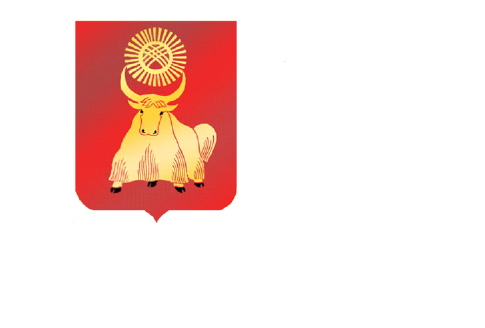 РОССИЙСКАЯ ФЕДЕРАЦИЯРЕСПУБЛИКА ТЫВАХУРАЛ ПРЕДСТАВИТЕЛЕЙ ГОРОДА КЫЗЫЛАРЕШЕНИЕ     От 17 февраля  2016 года             г. Кызыл                                    № 210Об утверждении Положения о Департаменте экономики, имущественных отношений и финансового контроля Мэрии города Кызыла и предельной численности работниковВ соответствии с Федеральным законом от 6 октября 2003 года № 131-ФЗ «Об общих принципах организации местного самоуправления в Российской Федерации», руководствуясь Уставом городского округа «Город Кызыл Республики Тыва», принятым решением  Хурала представителей города Кызыла от 5 мая 2005 года  № 50,  Хурал представителей города Кызыла РЕШИЛ:1.Утвердить прилагаемое Положение о Департаменте экономики, имущественных отношений и финансового контроля Мэрии города Кызыла.2.Утвердить предельную численность работников Департамента экономики, имущественных отношений и финансового контроля Мэрии города Кызыла в количестве:- муниципальных служащих - 15 ед.;- работников, замещающих должности, не являющиеся должностями муниципальной службы, - 3 ед.3. Признать утратившими силу:- Решение Хурала представителей города Кызыла  от 06.09.2011 г. № 335 «Об утверждении Положения  о муниципальном казенном учреждении  Департаменте  земельных и имущественных отношений Мэрии г.Кызыла и предельной численности работников»;- Решение Хурала представителей г. Кызыла от 22.12.2011 г. № 374 «О внесении изменений  в решение Хурала представителей  города Кызыла «Об утверждении Положения  о Департаменте земельных и имущественных отношений Мэрии г. Кызыла и предельной численности работников»;- Решение Хурала представителей г. Кызыла от 26.04.2012 г. № 402 «О внесении изменений в некоторые решения  Хурала представителей города Кызыла  в связи с оптимизацией численности работников Мэрии города Кызыла и Департаментов Мэрии  города Кызыла»;- Решение Хурала представителей г. Кызыла от 27.12.2012 г. № 449 «О внесении изменений в Положение о Муниципальном казенном учреждении Департаменте земельных и имущественных отношений Мэрии г.Кызыла и предельную численность работников»;- Решение Хурала представителей г. Кызыла от 18.12.2013 г. N 25 «О внесении изменений в решение Хурала представителей города Кызыла «Об утверждении Положения о Муниципальном казенном учреждении Департаменте земельных имущественных отношений Мэрии г.Кызыла и предельной численности работников»;- Решение Хурала представителей г. Кызыла от  25.06.2014 г. N 65 «О внесении изменений в решение Хурала представителей города Кызыла «Об утверждении Положения о Муниципальном казенном учреждении Департаменте земельных имущественных отношений Мэрии г.Кызыла и предельной численности работников»;- Решение Хурала представителей г. Кызыла от 29.04.2015г. N 143 «О внесении изменений в Положение о Муниципальном казенном учреждении «Департамент земельных и имущественных отношений Мэрии г.Кызыла».4. Опубликовать настоящее решение в средствах массовой информации.5. Контроль за исполнением настоящего решения возложить на Комитет по градостроительству, муниципальному имуществу и земельным вопросам и Комитет по финансово – экономическим вопросам, развитию предпринимательства и инвестиционной политике Хурала представителей города Кызыла.6. Настоящее решение вступает в силу со дня его официального опубликования.Глава города Кызыла                                                                                        Д.Оюн